GÖREVİN KISA TANIMI : Bölüm faaliyet ve yazışmalarının düzenli bir şekilde yürütülmesi.GÖREVLERİ:Bölüm başkanının telefon görüşmelerini ve randevularını düzenlemek.Lisans eğitim-öğretim ve sınav yönetmeliği ile ilgili yönetmelik değişikliklerini takip ederek duyurularını yapmak.Bölümlerde okutulan derslerin öğretim elemanlarına dağıtılması ile ilgili Bölüm Başkanlarına yardımcı olmak ve gerekli yazışmaları yapmak.Ders programı ve sınav programlarını Dekanlığa bildirmek ve ilan panosunda duyurmak.Bölümlerin öğrenci ilan panolarında ilgili duyuruların yapmak, süresi dolanları kaldırmak.Fakülte, bölüm içi ve bölümler arası yazışmaları yapmak.Her eğitim-öğretim başlarında Bölüm Başkanları tarafından belirlenen öğrenci danışmanlarını Dekanlığa bildirmek.Ders intibaklarını sistemde tanımlamak.Öğrencilerin muafiyet talepleri ile ilgili dilekçelerini incelenmek üzere komisyonlara sunarak intibak kararlarının alınmasını sağlamak ve gerekli yazışmaları yapmak.Bölümde görevli öğretim elemanlarının izin, rapor, görev sürelerinin uzatılması ve görevlendirme yazı ve dosyalarını sistemde düzenli bir şekilde takip eder ve sonuçlandırır.Bölüm Kurulu Kararlarını ve üst yazılarını Bölüm Başkanı nezaretinde yazmak.Ders planları, ders yükleri, ders görevlendirmeleri, görevlendirme değişikliği, ders değişikliği, dersin gruplara ayrılması, ek ders görevlendirme olurlarının alınması ve mezuniyet evraklarının hazırlanmasını sağlamak.Ara sınav, yarıyıl sonu sınavı, mazeret, tek ders ve ek sınav işlemlerini yürütmek.Yeni ders açılması işlemlerini yapmak.Ek ders ve puantajları zamanında hazırlayarak tahakkuk servisine göndermek.Öğretim elemanlarının yurt içi ve yurt dışı bilimsel toplantılara katılması, inceleme, araştırma ve uygulama yapmak üzere görevlendirme işlemlerini yapmak.Öğrenci işleri bürosuyla koordineli çalışmak, bulunmadığı zamanlarda öğrenci işleri bürosunun işlerini yürütmek..Fiziki evrakların Standart Dosya Planı ve Üniversitenin Arşiv Hizmetleri Yönetmeliğine uygun olarak dosyalamasını yapmak.Yıl başlarında önceki yıla ait dosyalarını arşivlenmek üzere hazırlamak, yıllık birim arşivi düzenleme çalışmalarını yapmak.4/d kadrosunda çalışan personelin günlük devam çizelgelerini hazırlamak ve takip etmek, ücret bordroları ile ilgili yazışmaları yapmak.EBYS sisteminde birimiyle ilgili yazışmaları takip ederek, sonuçlandırmak.Yapılan iş ve işlemlerde üst yöneticileri bilgilendirmek ve yapılmayanlar hakkında gerekçeleriyle birlikte açıklamak.Üst yöneticileri tarafından verilen diğer iş ve işlemleri yapmak.Fakültede görev alanı ile ilgili aylık rapor hazırlamak ve her ay Fakülte Sekreterliğine sunmak.Çalışma sırasında çabukluk, gizlilik ve doğruluk ilkelerinden ayrılmamak.İş verimliliği ve barışı açısından diğer birimlerle koordineli ve uyum içinde çalışmaya gayret etmek,Görev ve yetkileri içerisine giren konularda, yayınlanan kanun tüzük ve yönetmeliklerin takibini yaparak değişiklikleri ilgililere bildirmek.YETKİLERİ:Yukarıda belirtilen görev ve sorumlulukları gerçekleştirme yetkisine sahip olmak,Faaliyetlerin gerçekleştirilmesi için gerekli araç ve gereci kullanabilmek,BİLGİ KAYNAKLARI:2547 Sayılı Yükseköğretim Kanunu,5510 sayılı Sosyal Sigortalar ve Genel Sağlık Sigortası Kanunu,2914 sayılı Yüksek Öğretim Personel Kanunu,657 Sayılı Devlet Memurları Kanunu,4982 Bilgi Edinme Hakkı Kanunu,Üniversitelerde Akademik Teşkilât Yönetmeliği,ÇOMÜ Önlisans-Lisans Eğitim Öğretim ve Sınav Yönetmeliği,ÇOMÜ Yaz Okulu Yönetmeliği,ÇOMÜ Lisansüstü Eğitim ve Öğretim Yönetmeliği,ÇOMÜ Staj YönergesiÇOMÜ Elektronik Belge Yönetim Sistemi ve İmza Yetkileri Yönergesi,ÇOMÜ Arşiv Hizmetleri Yönetmeliği,Resmi Yazışmalarda Uygulanacak Usul ve Esaslar Hakkında YönetmelikEN YAKIN YÖNETİCİSİ: Bölüm BaşkanıSORUMLUK: Yukarıda yazılı olan bütün bu görevleri kanunlara ve yönetmeliklere uygun olarak yerine getirirken, Bölüm Başkanına karşı sorumludur.ONAYLAYAN                   Sorumlu PersonelBölüm Sekreteri	Dekan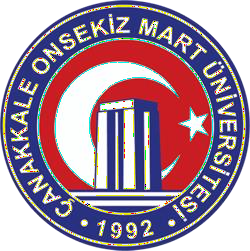 Çanakkale Onsekiz Mart Üniversitesi Siyasal Bilgiler Fakültesi   İç Kontrol Standartları Eylem Planı Personel Görev TanımlarıDoküman Kodu: GRVT01Çanakkale Onsekiz Mart Üniversitesi Siyasal Bilgiler Fakültesi   İç Kontrol Standartları Eylem Planı Personel Görev TanımlarıYayın Tarihi: 25.01.2021Çanakkale Onsekiz Mart Üniversitesi Siyasal Bilgiler Fakültesi   İç Kontrol Standartları Eylem Planı Personel Görev TanımlarıRevizyon Tarihi: 25.01.2021Çanakkale Onsekiz Mart Üniversitesi Siyasal Bilgiler Fakültesi   İç Kontrol Standartları Eylem Planı Personel Görev TanımlarıRevizyon No: v.2.0Çanakkale Onsekiz Mart Üniversitesi Siyasal Bilgiler Fakültesi   İç Kontrol Standartları Eylem Planı Personel Görev TanımlarıSayfa Sayısı: 2Çanakkale Onsekiz Mart Üniversitesi Siyasal Bilgiler Fakültesi   İç Kontrol Standartları Eylem Planı Personel Görev TanımlarıDoküman GüncelliğindenSorumlu Personel: Fakülte SekreteriPERSONEL HAKKINDAKİ BİLGİLERPERSONEL HAKKINDAKİ BİLGİLERÜNVANBilgisayar İşletmeni, Memur, Büro Personeli (Bölüm Sekreteri)SINIFGenel İdari HizmetlerÜST POZİSYONBölüm Başkanı, Fakülte Sekreteri, Dekan Yardımcıları, DekanAST POZİSYONVEKALET EDEN POZİSYONBilgisayar İşletmeni, Büro personeliVEKALET EDİLEN POZİSYONBilgisayar İşletmeni, Büro personeliGÖREV HAKKINDAKİ BİLGİLERGÖREV HAKKINDAKİ BİLGİLEREĞİTİM BİLGİLERİOrta öğretim, lisans mezunuPOZİSYONUN GEREKTİRDİĞİ DENEYİMGörevinin gerektirdiği düzeyde iş deneyimine sahip olmakPOZİSYONUN GEREKTİRDİĞİ NİTELİKLERSorun çözme niteliklerine sahip olmak. Microsoft Ofis Uygulamalarını kullanabilmek, resmi yazı yetkinliğiPOZİSYONUN GEREKTİRDİĞİ YETKİNLİKAnaliz Etme, Sentezleme, Bütünü Görebilme, Mantıksal Sonuçlandırma, Değerlendirme, Temsil, Çözüm Odaklılık, Problem Çözme, Karar Verme, Beşeri İlişkiler Kurma, Yenilikçilik ve İletişim Becerilerine Sahip Olma